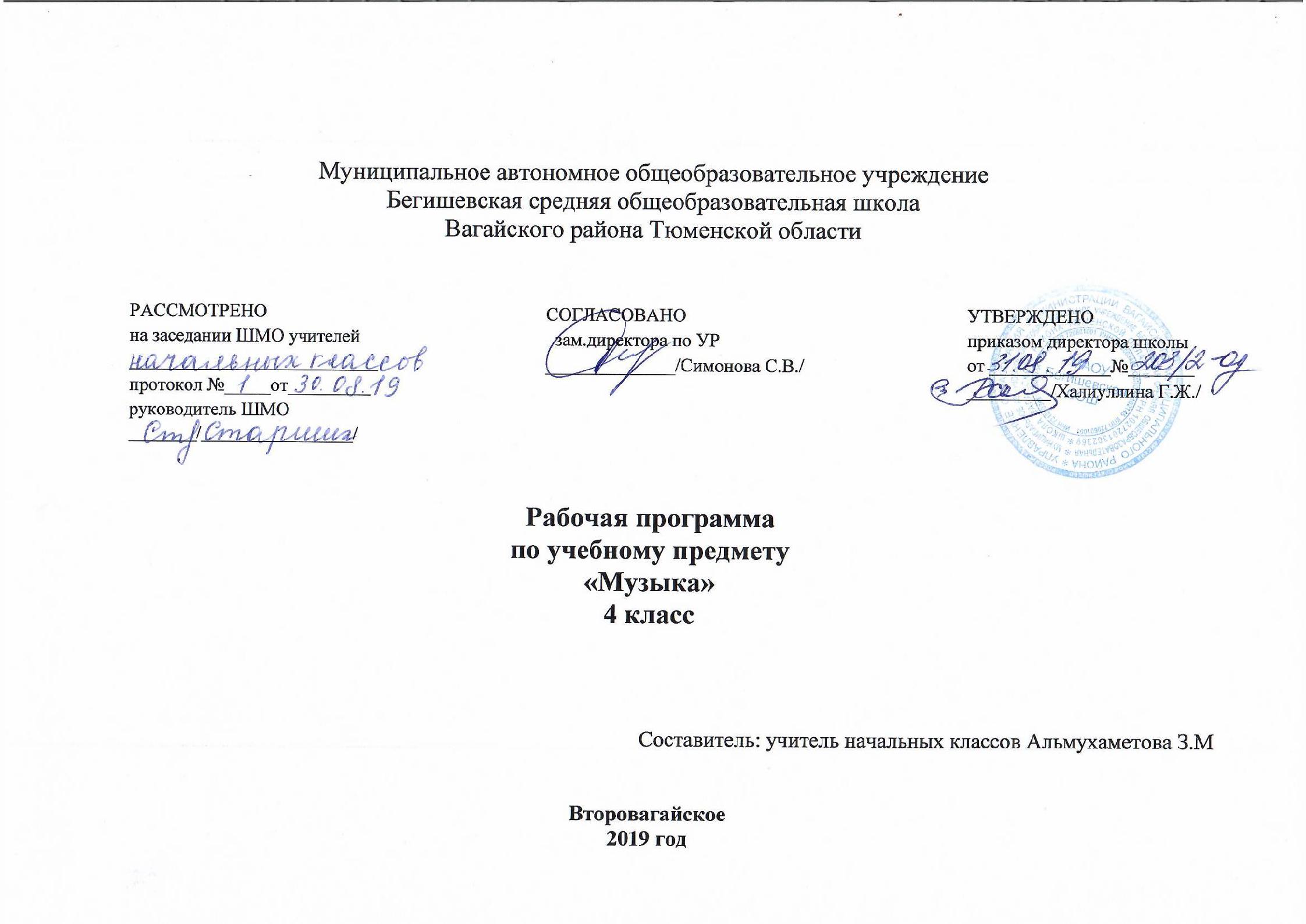                                                                  Планируемые результаты освоения курса «Музыки»Личностными результатами изучения курса «Музыка» в 4-м  классе являются формирование следующих умений:- наличие широкой мотивационной основы учебной деятельности, включающей социальные, учебно- познавательные и внешние мотивы;- ориентация на понимание причин успеха в учебной деятельности;      - позитивная самооценка своих музыкально- творческих способностей.- наличие основы ориентации в нравственном содержании и смысле поступков как        собственных. так и окружающих людей;- наличие основы гражданской идентичности личности в форме осознания «я» как гражданина    России, чувства сопричастности и гордости за свою Родину, народ и историю, осознание ответственности человека за общее благополучие;- наличие эмоционально-ценностного отношения к искусству.Регулятивные УУД:- умение использовать знаково-символические средства, представленные в нотных примерах учебника- умение формулировать собственное мнение и позицию;- установление простых причинно-следственных связей.Познавательные УУД:- осуществление поиска необходимой информации для выполнения учебных заданий с использованием учебника для 4-го класса;- умение проводить простые аналогии и сравнения между музыкальными произведениями, а также произведениями музыки, литературы и изобразительного искусства по заданным в учебнике критериям;- осуществление элементов синтеза как составление целого;- понимание основ смыслового чтения художественного текста.Коммуникативные УУД:- наличие стремления находить продуктивное сотрудничество со сверстниками при решении музыкально- творческих задач;- участие в музыкальной жизни класса (школы, города).Предметными результатами изучения курса «Музыка» в 4-м  классе являются формирование следующих умений.Выпускник научится:узнавать изученные музыкальные сочинения, называть их авторов;продемонстрировать знания о различных видах музыки, певческих голосах, музыкальных инструментах, составах оркестров;продемонстрировать личностно-окрашенное эмоционально-образное восприятие музыки, увлеченность музыкальными занятиями и музыкально-творческой деятельностью; высказывать собственное мнение в отношении музыкальных явлений, выдвигать идеи и отстаивать собственную точку зрения;продемонстрировать понимание интонационно-образной природы музыкального искусства, взаимосвязи выразительности и изобразительности в музыке, многозначности музыкальной речи в ситуации сравнения произведений разных видов искусств;эмоционально откликаться на музыкальное произведение и выразить свое впечатление в пении, игре или пластике;охотно участвовать в коллективной творческой деятельности при воплощении различных музыкальных образов;определять, оценивать, соотносить содержание, образную сферу и музыкальный язык народного и профессионального музыкального творчества разных стран мира;использовать систему графических знаков для ориентации в нотном письме при пении  простейших мелодий;исполнять музыкальные произведения отдельных форм и жанров (пение, драматизация, музыкально-пластическое движение, инструментальная импровизация и др.).Выпускник получит возможность научиться:показать определенный уровень развития образного и ассоциативного мышления и воображения, музыкальной памяти и слуха, певческого голоса;выражать художественно-образное содержание произведений в каком-либо виде исполнительской деятельности (пение, музицирование); передавать собственные музыкальные впечатления с помощью различных видов музыкально-творческой деятельности,  выступать в роли слушателей, критиков, оценивать собственную исполнительскую деятельность и корректировать ее;соотносить образцы народной и профессиональной музыки;распознавать художественный смысл различных форм строения музыки (двухчастная, трехчастная, рондо, вариации).  2.Содержание учебного курса «Музыка 4 класс»           Важнейшей особенностью содержания программы Д.Б. Кабалевского и разработанного на ее основе УМК «Перспективная начальная школа», является её тематическое построение. Для каждой четверти учебного года определяется своя тема. Постепенно и последовательно усложняясь и углубляясь, она раскрывается от урока к уроку. Между четырьмя четвертями и между всеми годами обучения также осуществляется внутренняя преемственность. Тематическое построение программы даёт возможность учителю свободно маневрировать в рамках программы, не выходя за пределы основных тем и, распределяя учебный материал и время для его изучения по своему усмотрению. Тематизм программы полностью совпадает с предложенными содержательными линиями стандартов второго поколения по предмету «Музыка»: «Музыка в жизни человека», «Основные закономерности музыкального искусства» и «Музыкальная картина мира».Музыка в жизни человека. Истоки возникновения музыки. Рождение музыки как естественное проявление человеческих чувств. Звучание окружающей жизни, природы, настроений, чувств и характера человека.Обобщенное представление об основных образно-эмоциональных сферах музыки и о многообразии музыкальных жанров и стилей. Песня, танец, марш и их разновидности. Песенность, танцевальность, маршевость. Опера, балет, симфония, концерт, сюита, кантата, мюзикл. Отечественные народные музыкальные традиции. Народное творчество России. Музыкальный и поэтический фольклор: песни, танцы, действа, обряды, скороговорки, загадки, игры-драматизации. Историческое прошлое в музыкальных образах. Народная и профессиональная музыка. Сочинения отечественных композиторов о Родине. Духовная музыка в творчестве композиторов.1-я четверть – «Музыка моего народа» (9 часов)Темы: Россия – Родина моя. Народная музыка как энциклопедия жизни. «Преданья старины глубокой». Музыка в народном духе. Сказочные образы в музыке моего народа.Идея четверти: осознание отличительных особенностей русской музыки.Народная песня – энциклопедия жизни русского народа. Разнообразие жанров русской народной песни. От народной песни – к творчеству композиторов (интонационно-песенная основа, энциклопедизм, демократизм, гуманистическое начало). Современная интерпретация народной песни. Общее и различное в музыке народов России и мира: содержание, язык, форма. Интернационализм музыкального языка. Единство общего и индивидуального в музыке разных стран и народов2-я четверть – «Между музыкой моего народа и музыкой других народов моей страны нет непереходимых границ» (7 часов)Темы: «От Москвы – до самых до окраин». Шедевры русской музыки. Песенность, танцевальность и маршевость в музыке разных народов страны. Великое содружество русских композиторов.Идея четверти: всеобщность закономерностей музыки.Музыка народов – субъектов РФ. Сочинения композиторов на народные песни. Сочинения композиторов на темы песен других народов. Закономерности музыки и их отражение в произведениях разных народов России. Взаимопроникновение музыкальных интонаций.3-я четверть – «Между музыкой разных народов мира нет непереходимых границ»(10 часов)Темы: Выразительность и изобразительность музыки народов мира. Своеобразие музыкальных интонаций разных стран и композиторв.. Как музыка помогает дружить народам? Какие музыкальные инструменты есть у разных народов мира? Как прекрасен этот мир. Циклические формы.Идея четверти: осознание интернациональности музыкального языка.Музыка народов мира: своеобразие интонаций и общность жизненного содержания; песенность, танцевальность и маршевость; выразительность и изобразительность.4-я четверть – «Композитор – исполнитель – слушатель» (8 часов)Темы: Композитор – творец красоты. Галерея портретов композиторов и исполнителей. Вслушивайся и услышишь!Идея четверти: обобщение содержания учебной программы по курсу «Музыка» для начальных классов.Триединство понятий «композитор», «исполнитель», «слушатель». Композитор – народ и личность, характер и форма сочинения, интонационные особенности, композиторский стиль. Особенности слушания музыки. Школьники в роли исполнителей, слушателей, композиторов. Тема «Композитор– Исполнитель– Слушатель» как обобщение содержания музыкального образования школьников начальных классов. Циклические формы.        Тематическое планирование по музыке№ п\пТема раздела\ количество часовКоличество часов1.Музыка моего народа (9 часов). Россия – родина моя.1 час2.Россия – родина моя.1 час3.Музыка как  энциклопедия жизни.1час4.Преданья  старины глубокой «Я пойду по полю белому …»1 час5.Преданья старины глубокой.1час6.Музыка в народном духе.1час7.Музыка в народном духе.1час8.Сказочные  образы в музыке моего народа.1час9.Сказочные образы в музыке моего народа.1час10.Между музыкой моего народа и музыкой других народов моей страны нет непроходимых границ. ( 7 часов) От Москвы до самых до окраин.1час11.От Москвы до самых до окраин.1час12.Песенность, танцевальность и маршевость в музыке разных народов страны.1час13.Песенность, танцевальность и маршевость в музыке разныхнародов страны.1час14.Песенность, танцевальность и маршевость в музыке разныхнародов страны.1час15.Маша и Миша знакомятся с интанационными портретамимузыки народов  России.1час16.Маша и Миша знакомятся с интанационными портретами музыки народов России.1час17.Между музыкой разных народов мира нет непереходимых границ (10 часов). Маша и Миша знакомятся с интанационными портретами музыки народов России.1час18.Выразительность и изобразительность музыки  народов  мира.1час19.Выразительность и изобразительность музыки народов мира.1час20.Своеобразие музыкальных интонаций  в мире.1час21.Своеобразие музыкальных интонаций в мире.1час22.Как музыка помогает народам дружить?1час23.Как музыка помогает народам дружить?1час24.Какие музыкальные инструменты есть у разных народов  мира?1час25.Какие музыкальные инструменты есть у разных народов мира?1час26.Как прекрасен этот мир!1час27.Композитор – исполнитель – слушатель. (8 часов). Как прекрасен этот мир!1час28.Композитор – творец  красоты.1час29.Композитор – творец красоты.1час30.Галерея  портретов исполнителей.1час31.Галерея портретов исполнителей.1час32.Галерея портретов исполнителей.1час33.Вслушивайся и услышишь!1час34.Вслушивайся и услышишь!1часИтого:34 часа